RESERVATION CHIOTJe soussigné, M. Patrice FOUCAULT, éleveur canin, certifie sur l’honneur avoir reçu la somme de 200.00 € par (préciser : chèque, virement, CB, ou espèces)…………………..(RIB ci-joint pour virement)De la part de M……………………………………………………………………………………Adresse :…………………………………………………………………………………………..Tél. :………………………………………………..Mail………………………………………….Pour la réservation d’un chiot :	 Mâle	 FemelleDe la race : Berger Belge MalinoisNaissance prévue :  	Saillie n°  Nom du père : 	Mustang Au Paradis d’Orsy 	LOF : 250 268 712 507 219Nom de la mère : 	Love De La Cité Des Foucault	LOF : 250 268 500 895 444Les chiots seront disponibles à la vente à partir de leur huitième semaine de vie, soit le :A préciser ultérieurement selon date de naissanceIls seront tatoués, vaccinés et inscrits au LOF.Toute somme déjà versée pour la réservation d’un chiot avant la naissance, ne sera mis en banque qu’après la première semaine de vie des chiots (ou pourra être remboursée avant leur première semaine dans le cas d’un virement ou paiement par CB).La somme versée ne sera pas restituée au cas où le ou les futurs acquéreurs, changeraient d’avis après cette période.Le ou les futurs acquéreurs s’engagent à venir chercher leur chiot entre la huitième et la neuvième semaine (âge du chiot)Passé ce délai (sauf si entente au préalable), la réservation devient caduque et non-avenue, de ce fait le ou les futurs acquéreurs perdent leur réservation et tous leurs droits sur les chiots.Le prix de vente d’un chiot est fixé à : 750.00 €Le solde doit être versé le jour de la récupération du chiot.Fait en double exemplaire et remis à chacune des deux parties, précédé de la mention « lu et approuvé » et « fait pour faire valoir ce que de droit »A………………………………………………		Le………………………….Signatures :L’Acquéreur,		Le Vendeur,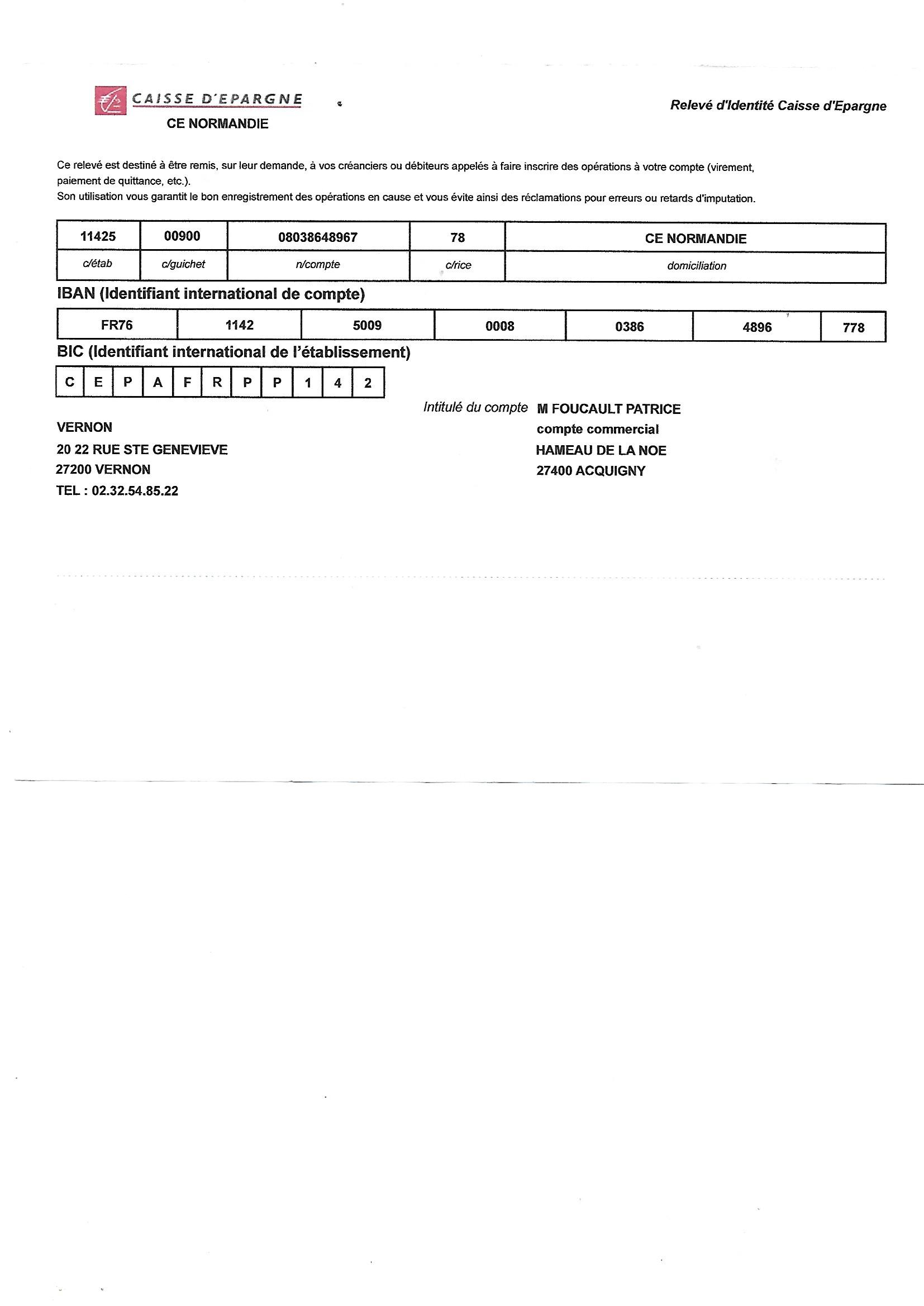 